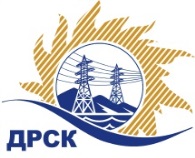 Акционерное Общество«Дальневосточная распределительная сетевая  компания»ПРОТОКОЛ № 337/МТПИР-Рзаседания Закупочной комиссии по рассмотрению заявок по открытому запросу предложений на право заключения договора:   
Автомобили ГАЗ.Способ и предмет закупки: открытый запрос предложений  на право заключения Договора поставки: Автомобили ГАЗ. Закупка 1068 р. 2.2.2 ГКПЗ 2017.ПРИСУТСТВОВАЛИ:  члены постоянно действующей Закупочной комиссии 2-го уровня АО «ДРСК» .ВОПРОСЫ, ВЫНОСИМЫЕ НА РАССМОТРЕНИЕ ЗАКУПОЧНОЙ КОМИССИИ: О  рассмотрении результатов оценки заявок УчастниковО признании заявок соответствующими условиям Документации о закупкеО предварительной ранжировке заявок.О проведении переторжкиРЕШИЛИ:По вопросу № 1Признать объем полученной информации достаточным для принятия решения.Утвердить цены, полученные на процедуре вскрытия конвертов с заявками участников открытого запроса предложений.По вопросу № 2   Признать заявки ИП Уразов В.И. (675000, Россия, Амурская обл., г. Благовещенск, ул. Красноармейская, д. 61, кв. 5), ООО "ВОСТОК-ДВ" (690039, Россия, Приморский край, г. Владивосток, ул. Енисейская, д. 23А), ООО «ГРУППА ПРОМАВТО» (603107, Россия, Нижегородская область, г. Нижний Новгород, ул. Заовражная, д.7а) соответствующими условиям Документации о закупке и принять их к дальнейшему рассмотрению.    По вопросу № 3        Утвердить предварительную ранжировку заявок Участников:По вопросу № 4 Провести переторжку. Допустить к участию в переторжке заявки следующих участников:  ИП Уразов В.И. (675000, Россия, Амурская обл., г. Благовещенск, ул. Красноармейская, д. 61, кв. 5), ООО "ВОСТОК-ДВ" (690039, Россия, Приморский край, г. Владивосток, ул. Енисейская, д. 23А), ООО «ГРУППА ПРОМАВТО» (603107, Россия, Нижегородская область, г. Нижний Новгород, ул. Заовражная, д.7а) Определить форму переторжки: заочная.Назначить переторжку на 13.04.2017 в 11:00 час. (благовещенского времени).Место проведения переторжки: ЭТП b2b-energoОтветственному секретарю Закупочной комиссии уведомить участников, приглашенных к участию в переторжке, о принятом комиссией решенииИсп. Терёшкина Г.М.Тел. (4162) 397-260г. Благовещенск«11» апреля  2017Наименование участника и его адресСтрана происхожденияПредмет заявки на участие в запросе предложений1ИП Уразов В.И. (675000, Россия, Амурская обл., г. Благовещенск, ул. Красноармейская, д. 61, кв. 5)РФЦена: 14 857 560,00 руб. (цена без НДС: 12 591 152,54 руб.)2ООО "ВОСТОК-ДВ" (690039, Россия, Приморский край, г. Владивосток, ул. Енисейская, д. 23А)РФЦена: 15 422 000,01 руб. (цена без НДС: 13 069 491,53 руб.)3ООО «ГРУППА ПРОМАВТО» (603107, Россия, Нижегородская область, г. Нижний Новгород, ул. Заовражная, д.7а)РФЦена: 16 645 960,00 руб. (цена без НДС: 14 106 745,76 руб.)Место в предварительной ранжировкеНаименование участника и его адресСтрана происхожденияЦена заявки на участие в закупке без НДС, руб.Итоговая оценка предпочтительности заявок1 местоИП Уразов В.И. (675000, Россия, Амурская обл., г. Благовещенск, ул. Красноармейская, д. 61, кв. 5)РФ12 591 152,540,9342 местоООО "ВОСТОК-ДВ" (690039, Россия, Приморский край, г. Владивосток, ул. Енисейская, д. 23А)РФ13 069 491,530,7813 местоООО «ГРУППА ПРОМАВТО» (603107, Россия, Нижегородская область, г. Нижний Новгород, ул. Заовражная, д.7а)РФ14 106 745,760,450Ответственный секретарь Закупочной комиссии  2 уровня АО «ДРСК____________________М.Г. Елисеева